Telluride Science Research Center WorkshopExcited States: Electronic Structure and DynamicsJuly 17-21, 2017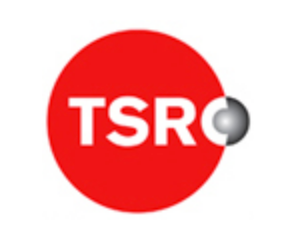 Location: Telluride Intermediate School, 725 West Colorado AvenueTalks will be 30 minutes plus 10 minutes for questions and discussionA twenty-minute coffee break is scheduled for both morning and afternoon sessionsAny questions about the schedule should be directed to workshop organizers: Christine Isborn (cisborn@ucmerced.edu), Xiaosong Li (xsli@uw.edu), Neepa Maitra (nmaitra@hunter.cuny.edu), or Andre Schleife (schleife@illinois.edu )Any questions about logistics should be directed to TSRC executive director Mark Kozak (mark@telluridescience.org) 970-708-4426, or to Chris Esch (chris@telluridescience.org), 970-708-3801, for lodging questions.Picnic on Wednesday, July 16th, 6-9 pm, under the tent at the school (family and guests welcome free of charge)TSRC Town Talk on Tuesday, July 18th, 6-7:15 pm, Conference Center in Mountain Village: “New Materials For Solar Energy Capture and Conversion,” by Natalie Stingelin and Chad RiskoBreakfast Monday-Friday is included in the registration cost and will be provided at TSRC from 8:30 – 9:00 amLunch Monday-Thursday is included in the registration cost and will be provided at TSRC from 12:40 – 1:30 pm8:30 – 9:00 AMMORNING9:00 AM – 12:40 PM12:40 –1:30 PMAFTERNOON2:00 PM – 5:40 PMEVENINGMonJuly 13thBreakfastatTSRCSchleifeAndrade-ValenciabreakBurke*Castro??Narang*LunchatTSRCVignale??D’AmicobreakEichDiVentraUllrichFree, Cake!, DinnerTuesJuly 14thBreakfastatTSRCDunietzHerbertbreakParkhill IsbornJaegerLunchatTSRCFreeTown Talk, 6:00-7:15 PM(Conference Center in Mountain Village)WedJuly 15thBreakfastatTSRCMagyarMaitrabreakMiyamotoModineParkerLunchatTSRCPavanelloRegabreakReiningStrubbeSuzukiTSRC Picnic, 6:00 – 9:00 PM(Under the tent at the Elementary School)ThursJuly 16thBreakfastatTSRCFreeLunchatTSRCVerstraeteYabanabreakChakrabortyCasida??StudentFreeFriJuly 17thBreakfastatTSRC?Lopata??Libreak??Kanai??Correa?? Appel